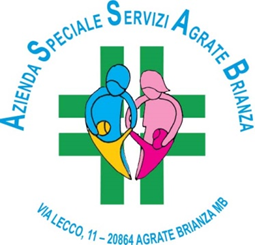 AZIENDA SPECIALE SERVIZIDI AGRATE BRIANZAAVVISO DI ASTA PUBBLICA PER LA LOCAZIONEDI UNITÀ IMMOBILIARE DI PROPRIETÀ DELL’AZIENDA SPECIALE SERVIZI DI AGRATE BRIANZAL’Azienda Speciale Servizi di Agrate BrianzaVISTAla deliberazione del Consiglio Comunale n.75 del 13 dicembre 2001;la deliberazione del Consiglio Comunale n.35 del 06 giugno 2002;la convenzione siglata fra il Comune di Agrate Brianza e l’Azienda Speciale Servizi di Agrate Brianza del 20 dicembre 2003 repertorio n.68036/13864;la convenzione siglata fra il Comune e l’ASSAB del 20 dicembre 2007 Rep.n.8;la delibera del Consiglio di Amministrazione di Assab del 16.6.2020 nr. 96 e del 22.7.2020 nr. 109.RENDE NOTOIl giorno 21 settembre 2020 alle ore 10.00 presso la sede dell’Azienda Speciale Servizi di Agrate Brianza - in via Lecco n.11, si terrà un’asta pubblica per l’assegnazione in locazione di una unità immobiliare - da adibire ad attività socio sanitarie – sita al piano primo, in Agrate Brianza – Via Lecco – nell’edificio denominato “Polo Socio Sanitario Carlo Porta”.OGGETTO DELL’ASTAOggetto dell’asta pubblica è l’assegnazione di una unità immobiliare da destinare a studio di medicina privata e/o attività sanitarie con una superficie commerciale di circa 20 mq, a partire dal 1 dicembre 2020. L’unità immobiliare ha a disposizione una sala di attesa con doppi servizi igienici, più ripostiglio, in locazione congiunta con le altre unità immobiliari facenti parte del medesimo lotto.Per l’unità immobiliare in oggetto verrà assegnato n.1 pass per parcheggio auto in area riservata esterna, che permetterà di parcheggiare l’auto a tempo indeterminato nonostante i limiti di sosta validi per gli altri utenti.Eventuali unità immobiliari di superficie analoga, che si rendessero libere e disponibili dopo l’espletamento della presente asta,  potranno essere assegnate da Azienda Speciale Servizi di Agrate Brianza a trattativa privata secondo l’ordine di graduatoria della presente asta.DESTINAZIONE D’USO DEI LOCALIL’utilizzo dell’unità immobiliare da assegnare con il presente procedimento deve riguardare servizi di interesse pubblico a carattere socio sanitario che completino ed integrino i servizi già presenti. Saranno ammessi in particolare servizi che interessino la promozione del benessere psicofisico nell’area dell’età evolutiva, favorendo e sostenendo il bambino nelle sue tappe di crescita, per un sano sviluppo psicologico, linguistico e motorio. Non saranno pertanto ritenute valide le offerte pervenute da medici di base o da professionisti che esercitino servizi  ricompresi nel sottostante elenco:-	Servizio prelievi / laboratorio analisi mediche-	Medicina del lavoro-	Dialisi -	Radiologia-	Studio dentistico-	Fisioterapia-	Nutrizionista -	Pediatria-          Dermatologia-          OtorinolaringoiatriaDATI IDENTIFICATIVIL’ unità immobiliare oggetto della locazione è parte di un immobile che sorge su un’area di circa mq. 2.900, censita nel catasto Immobiliare del Comune di Agrate Brianza al foglio 20, particella 1352 sub 701, ed è individuata nel vigente P.G.T. come area di interesse comune: per culturali, sociali, assistenziali, sanitarie, amministrative, nell’elaborato grafico “PIANO DI GOVERNO DEL TERRITORIO – PIANO DEI SERVIZI – Tav. n. PS 02/01.VISIONE DEL PROGETTOGli interessati potranno prendere visione del locale, previo appuntamento telefonico al recapito 039.6056244, da fissare con l’ufficio Amministrativo dell’Azienda Speciale Servizi di Agrate Brianza – Via Lecco n.11, dal lunedì al venerdì dalle ore 09.00 alle ore 12.00.In ogni caso, gli interessati potranno visionare la scheda catastale dell’unità immobiliare allegata al presente avviso.PREZZO DI LOCAZIONEIl prezzo di locazione a base d’asta ammonta a:€.246,00/mq. Annui, più iva (euro duecentoquarantasei/00 per metro quadro), Il canone è già comprensivo del prezzo di locazione riguardante l’utilizzo dell’area comune di pertinenza degli studi costituita dalla sala di attesa, un ripostiglio e due servizi igienici.PRINCIPALI CONDIZIONI CONTRATTUALILa locazione sarà stipulata ai sensi della L.392/78. Il canone e le spese accessorie, ove esistenti, dovranno essere versati in quattro rate trimestrali anticipate. Il corrispettivo sarà aggiornato annualmente nella misura pari alla variazione prezzi ISTAT. La locazione avrà durata di sei anni e sarà rinnovabile, previa deliberazione del Consiglio di Amministrazione dell’Azienda Speciale Servizi, di sei anni in sei anni ai sensi degli articoli 27 e 28 della Legge 392/78. Per tutta la durata del rapporto giuridico, l’assegnatario dovrà impegnarsi, a propria cura e spese, ad eseguire la manutenzione ordinaria dell’unità immobiliare.L’ aggiudicatario sarà tenuto al rispetto delle destinazioni d’uso.Sarà vietata, se non espressamente autorizzata dall’Azienda Speciale Servizi, la sub-locazione a terzi, totale o parziale.L’aggiudicatario, ai sensi della convenzione sottoscritta tra l’Azienda Speciale Servizi ed il Comune in data 10.06.2004, dovrà garantire i servizi di interesse pubblico, come specificato al precedente Art. 2. Il professionista, responsabile di tale struttura, dovrà impegnarsi: a garantire in via prioritaria l’accesso ai cittadini di Agrate;  ad effettuare campagne di informazione sanitaria nelle materie di sua competenza in ragione di almeno una iniziativa annuale; a praticare sulle tariffe professionali, uno sconto di almeno il 10% ai cittadini di Agrate Brianza; ad assicurare la più ampia apertura al pubblico. La gestione del servizio dovrà essere svolta sempre sotto forma di convenzionamento con il Comune tenuto conto delle prescrizioni sopraindicate. L’Azienda Speciale Servizi ed il Comune di Agrate Brianza si riservano il diritto di verificare nel tempo il rispetto delle condizioni di cui al precedente comma e di promuovere ogni e più opportuna azione nei confronti del locatario nel caso di inadempienza non esclusa la risoluzione del contratto.L’aggiudicatario dovrà impegnarsi al pagamento delle spese delle parti comuni, in ragione di millesimi stabiliti dalla proprietà, che si intendono sin da ora accettati.SVOLGIMENTO DELL’ASTA  E MODALITA’ DI AGGIUDICAZIONEL’asta si terrà con il metodo delle offerte segrete da confrontarsi con il prezzo a base d’asta, a norma dell’art. 73, lett. c) e secondo le procedure previste dall’art. 76, comma 2 del R.D. 23 maggio 1924 n. 827 e successive modificazioni ed integrazioni.Si procederà all’aggiudicazione anche nel caso di presentazione di una sola offerta valida, ai sensi dell’art. 65, punto 10) del R.D. 827/1924.L’aggiudicazione definitiva verrà fatta a favore del Concorrente che avrà presentato la migliore offerta, al rialzo, rispetto alla base d’asta.Il prezzo offerto dai concorrenti che non risulteranno assegnatari dell’immobile, avrà come unico scopo la formazione di una graduatoria. Non saranno ammesse offerte di importo pari al prezzo base o in diminuzione, o con offerta in aumento con frazioni decimali.Al fine della assegnazione dell’unità immobiliare e della stesura della graduatoria, in caso di parità di offerta tra due o più concorrenti,  si procederà al sorteggio per definirne la posizione.Nel caso in cui il vincitore non intenda accettare l’assegnazione dell’unità immobiliare,  si procederà interpellando i partecipanti all’asta, secondo graduatoria, sulla base dell’offerta risultata vincitrice.La graduatoria finale sarà ritenuta valida per l’assegnazione di eventuali altri spazi analoghi che dovessero rendersi disponibili nel periodo di tempo di due anni dalla pubblicazione della presente procedura di asta pubblica.SOGGETTI AMMESSI ALLA GARA	Possono partecipare alla pubblica gara le persone fisiche e le persone giuridiche.I concorrenti non devono trovarsi in stato di fallimento in forza di sentenza pronunciata nel quinquennio anteriore alla data di scadenza dell’asta e/o a loro carico non deve essere in corso la relativa procedura; inoltre, non devono aver riportato condanne che comportino l’incapacità di contrattare con la Pubblica Amministrazione.I soggetti privi dei suddetti requisiti saranno esclusi dalla gara.I soggetti devono essere in possesso delle necessarie autorizzazioni previste dalla normativa in vigore per l’espletamento delle attività per cui si richiede l’assegnazione dello spazio.REQUISITI PER LA PARTECIPAZIONEI partecipanti dovranno sottoscrivere le seguenti dichiarazioni, ai sensi e per gli effetti del D.P.R. 445/2000.Per le persone fisiche:di trovarsi nel pieno e libero godimento dei diritti civili;di non aver riportato condanne penali e di non essere destinatarie di provvedimenti che riguardano l’applicazione di misure di prevenzione, di decisioni civili e di provvedimenti amministrativi iscritti nel casellario giudiziale ai sensi della vigente normativa;di non essere sottoposte, per quanto di loro conoscenza, a procedimenti penali.Per le societàche la società ed i soggetti cui è affidata l’amministrazione e/o la rappresentanza non si trovano in stato di fallimento, in forza di sentenza pronunciata nell’arco del quinquennio anteriore alla data di scadenza della gara; che non è in corso procedura per la dichiarazione di fallimento e di non aver presentato domanda di concordato;che la società non si trova in stato di liquidazione;che i soggetti cui è affidata l’amministrazione e/o la rappresentanza, non hanno riportato condanne penali e non sono destinatari di provvedimenti che riguardano l’applicazione di misure di prevenzione, di decisioni civili e di provvedimenti amministrativi iscritti nel casellario giudiziale ai sensi della vigente normativa;che i soggetti cui è affidata l’amministrazione e/o la rappresentanza, per quanto di loro conoscenza, non sono sottoposti a procedimenti penali.che la società è regolarmente iscritta al registro delle imprese della Camera di Commercio;L’Azienda Speciale Servizi si riserva la facoltà di effettuare controlli a campione sulle dichiarazioni prodotte, anche acquisendo la relativa documentazione.DEPOSITO CAUZIONALE L’aspirante assegnatario dovrà versare un deposito cauzionale provvisorio di €.500,00= (euro cinquecento/00), da costituirsi mediante bonifico a favore di Azienda Speciale Servizi, c/o CREVAL – Filiale di Agrate Brianza:  IBAN IT47W0521632390000000002401. Copia della contabile bancaria dovrà essere allegata alla domanda di partecipazione.Il deposito cauzionale versato sarà restituito, a conclusione dell’asta, ai concorrenti non vincitori, mentre sarà trattenuto nel caso dell’assegnatario sino alla costituzione della cauzione de-finitiva, equivalente ad un trimestre del canone di locazione.Nell’evenienza che un soggetto assegnatario non accetti di sottoscrivere il contratto di locazione o non costituisca il relativo deposito definitivo, il deposito provvisorio sarà incamerato.DOMANDA DI PARTECIPAZIONE ALLA GARALa domanda di partecipazione alla gara dovrà essere redatta, in lingua italiana, munita di bollo del valore corrente di € 16,00 e dovrà riportare i seguenti dati:cognome, nome, data e luogo di nascita, residenza, codice fiscale, partita Iva (ove posseduta) e numero telefonico del soggetto concorrente;formulazione di richiesta di partecipazione alla gara con accettazione espressa ed incondizionata delle condizioni di gara riportate nel bando;dichiarazione di presa d’atto della destinazione d’uso dei locali e dei patti contrattuali di cui agli artt.2 e 6 del presente bando;relazione dettagliata sulla destinazione dei locali;La domanda deve essere datata e sottoscritta in maniera leggibile dal concorrente.OFFERTA L’offerta redatta in bollo del valore corrente di €.16,00 dovrà:Indicare in cifra ed in lettera il prezzo offerto;essere datata e sottoscritta dall’offerente o dal legale rappresentante nel caso di società.E’ nulla l’offerta priva di sottoscrizione. Non saranno tenute valide le offerte condizionate. Le stesse non dovranno recare, a pena di nullità, cancellazioni, aggiunte o correzioni, salvo che non siano espressamente approvate con postilla firmata dall’offerente.L’offerta, a pena di esclusione, dovrà essere inserita in busta chiusa, controfirmata sui lembi e contrassegnata con la dicitura “Offerta per la locazione di unità immobiliare presso il Polo Socio Sanitario – Carlo Porta di Agrate Brianza”.MODALITA’ E TERMINI DI PRESENTAZIONE DELLE DOMANDELa domanda dovrà contenere:domanda di partecipazione alla gara, in carta legale, redatta come indicato all’art.11;dichiarazione ai sensi del d.P.R..445/2000 di cui all’art.9;  Copia del versamento cauzionale;fotocopia semplice di un documento d’identità in corso di validità del concorrente o del legale rappresentante (in caso di società - visura camerale in corso di validità);La domanda dovrà pervenire presso  Azienda Speciale Servizi di Agrate Brianza, Via Lecco n.11, entro le ore 12 del giorno  3 settembre 2020, a pena di esclusioneLa domanda potrà essere consegnata a mano, a mezzo raccomandata postale con avviso di ricevimento, o tramite PEC all’indirizzo assab@brianzapec.it  In ogni caso entro il termine massimo sopraindicato, non assumendosi l’Azienda Speciale Servizi di Agrate Brianza alcuna responsabilità in merito a ritardi ad essa non imputabili. Le domande pervenute oltre il termine indicato, per qualunque motivo, non saranno ritenute valide ed i relativi concorrenti non saranno ammessi all’asta.Il giorno 7 settembre 2020 alle ore 10,00 si riunirà la Commissione  che valuterà le domande di partecipazione pervenute, per definirne l’ammissibilità o l’esclusione.Appena definito, l’elenco degli ammessi all’asta, verrà pubblicato sul sito istituzionale di ASSAB in modo che i concorrenti possano inviare l’offerta in busta chiusa, controfirmata sui lembi e contrassegnata con la dicitura “Offerta per la locazione di unità immobiliare presso il Polo Socio Sanitario – Carlo Porta di Agrate Brianza”L’invio potrà avvenire tramite plico, contenente la busta suddetta, per raccomandata, indirizzata all’Ufficio Amministrazione dell’Azienda Speciale Servizi di Agrate Brianza – Via Lecco, 11 – 20864 Agrate Brianza (MB),  oppure tramite Corriere, ovvero direttamente consegnata a mano al medesimo indirizzo.Il termine per la ricezione del plico o della busta consegnata a mano, è fissato alle ore 12.00 del giorno 20 settembre 2020. Eventuali ritardi escluderanno automaticamente l’offerta dalla partecipazione all’asta che si terrà il giorno successivo 21 settembre 2020, alle ore 10.00 nella Sala Riunioni della Struttura del Polo Socio Sanitario di Via Lecco ad Agrate Brianza, al primo piano, alla presenza dei Componenti del Consiglio di Amministrazione di ASSAB, del Responsabile unico delle procedure (RUP), del Responsabile dell’Ufficio Amministrazione che procederà alla stesura della graduatoria e di eventuali concorrenti che riterranno opportuno essere presenti.L’eventuale spostamento della data programmata, per cause di forza maggiore, verrà tempestivamente comunicato tramite annuncio pubblicato sul sito di ASSAB.ESONERO DI RESPONSABILITA’Le eventuali concessioni, licenze ed autorizzazioni amministrative, sanitarie e/o di pubblica sicurezza, occorrenti per l’utilizzo dell’unità immobiliare e per lo svolgimento dell’attività da parte dell’aggiudicatario, dovranno essere richieste ed ottenute a cura e spese dello stesso senza che l’aggiudicazione costituisca impegno al rilascio delle stesse da parte degli organi amministrativi competenti.TRATTAMENTO DEI DATI PERSONALIIl concorrente dovrà acconsentire, ai sensi e per gli effetti tutti del Reg. UE 2016/679 e del D. Lgs. 30 giugno 2003 n. 196 modificato dal DLgs 101/2018 , al trattamento dei propri dati, anche personali, per ogni esigenza della gara e per la stipulazione dell’eventuale contratto di locazione.Il presente avviso, gli schemi della domanda e delle dichiarazioni sostitutive, potranno essere trovati sul sito internet www.assab.it e sul sito www.comune.agratebrianza.it.INFORMAZIONIEventuali richieste di chiarimenti sul presente bando possono essere richiesti all’Azienda Speciale Servizi di Agrate Brianza - E-mail: amministrazione@assab.itAgrate Brianza, 16 giugno 2020                                                                                                                                    Il PRESIDENTE                                                                                                                                              Salvatore Galante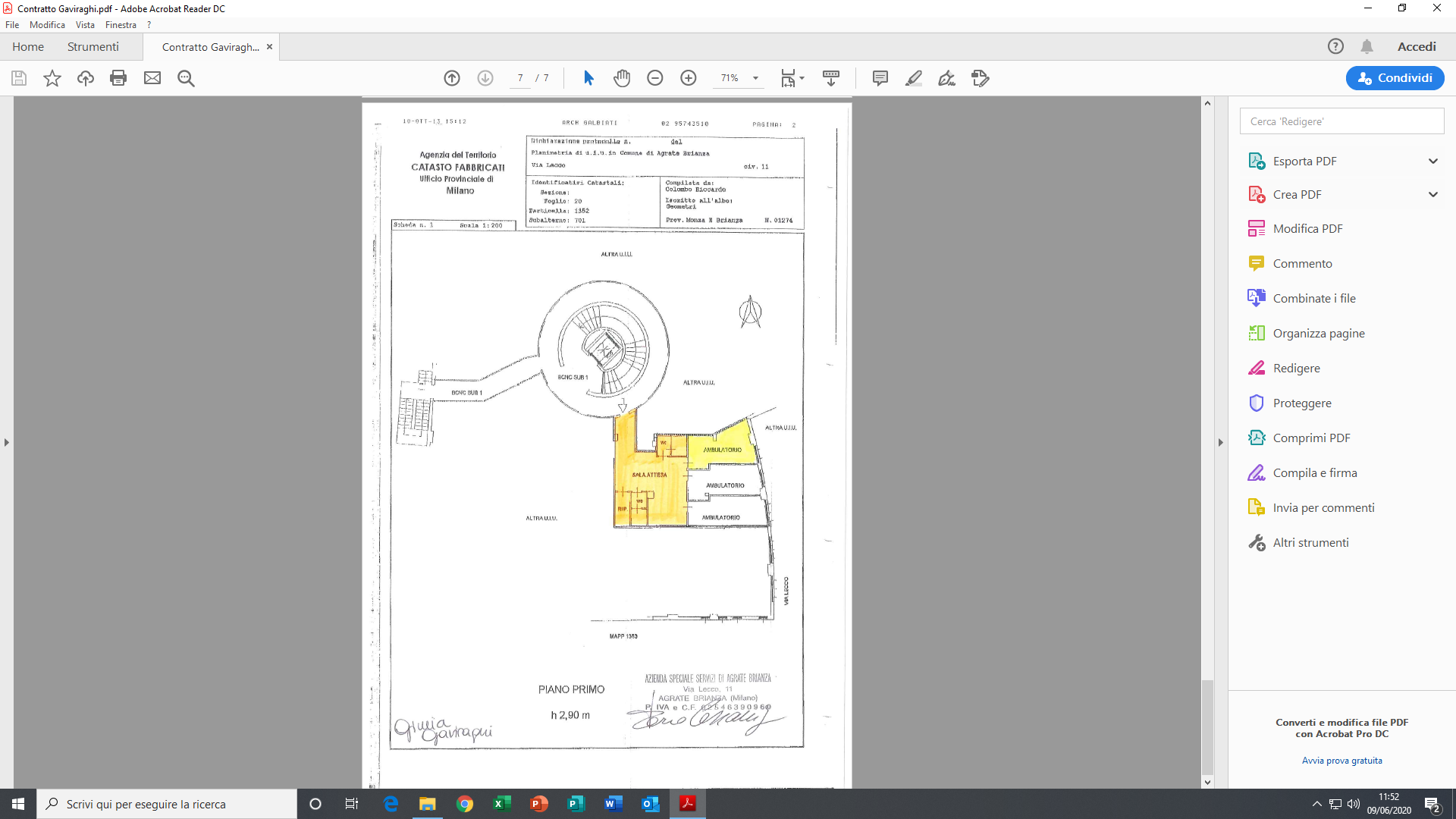                                                              Primo Piano H 2,90 m       